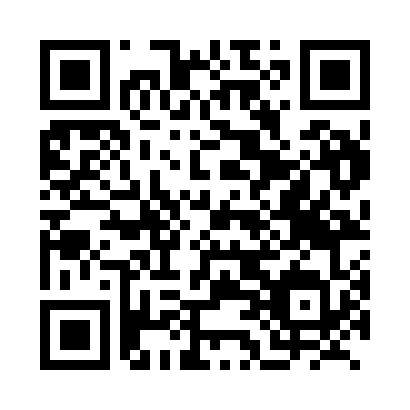 Prayer times for Battambang, CambodiaMon 1 Jul 2024 - Wed 31 Jul 2024High Latitude Method: NonePrayer Calculation Method: Muslim World LeagueAsar Calculation Method: ShafiPrayer times provided by https://www.salahtimes.comDateDayFajrSunriseDhuhrAsrMaghribIsha1Mon4:265:4512:113:376:387:522Tue4:265:4512:113:376:387:523Wed4:265:4512:123:376:387:524Thu4:275:4512:123:376:387:525Fri4:275:4612:123:376:387:526Sat4:275:4612:123:376:387:527Sun4:285:4612:123:376:387:528Mon4:285:4712:123:376:387:529Tue4:285:4712:123:376:387:5210Wed4:295:4712:133:376:387:5211Thu4:295:4712:133:376:387:5212Fri4:305:4812:133:366:387:5113Sat4:305:4812:133:366:387:5114Sun4:305:4812:133:366:387:5115Mon4:315:4812:133:366:387:5116Tue4:315:4912:133:366:387:5117Wed4:315:4912:133:366:387:5118Thu4:325:4912:133:356:387:5019Fri4:325:5012:143:356:377:5020Sat4:335:5012:143:356:377:5021Sun4:335:5012:143:346:377:5022Mon4:335:5012:143:346:377:4923Tue4:345:5112:143:346:377:4924Wed4:345:5112:143:336:377:4925Thu4:345:5112:143:336:367:4826Fri4:355:5112:143:326:367:4827Sat4:355:5212:143:326:367:4828Sun4:365:5212:143:326:367:4729Mon4:365:5212:143:316:357:4730Tue4:365:5212:143:316:357:4631Wed4:375:5212:143:306:357:46